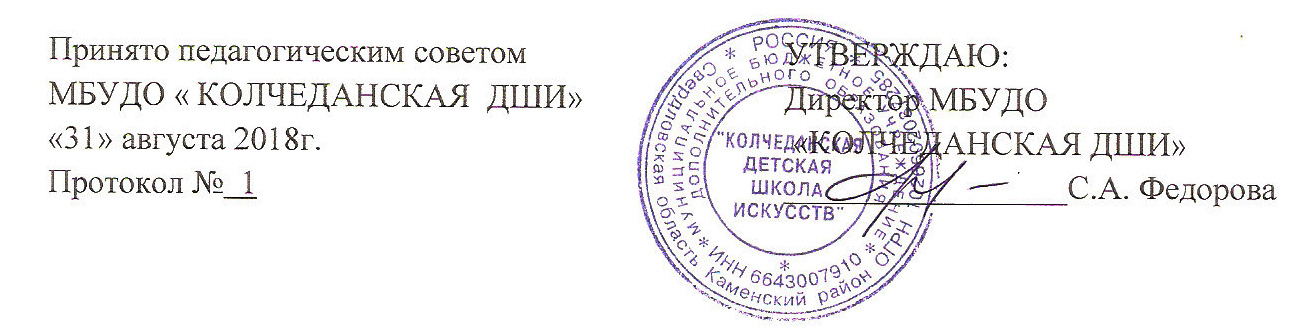 Порядок посещения мероприятий, которые проводятся в МБУДО «КОЛЧЕДАНСКАЯ ДШИ»Настоящий порядок устанавливает правила посещения обучающимися мероприятий, которые проводятся в МБУДО «КОЛЧЕДАНСКАЯ ДШИ» (далее –Школа)В соответствии частью 4 статьи 34 Федерального закона от 29.12.2012 № 273-ФЗ «Об образовании в Российской Федерации» обучающиеся имеют право на посещение по своему выбору мероприятий, которые проводятся в Школе.Школа имеет право рекомендовать обучающимся мероприятия для посещения в соответствии с направленностью их обучения, интересов, индивидуального развития и учебного плана.Школа устанавливает нормы и правила поведения обучающихся при проведении мероприятий. Обучающиеся обязаны выполнять требования организаторов мероприятий по соблюдению норм и правил поведения.Школа может устанавливать возрастные ограничения на посещение мероприятий.Перед проведением массовых мероприятий Школа вправе объявлять особые правила поведения и (или) проводить инструктаж по технике безопасности. Участие обучающихся в объявлении правил поведения и (или) проведении инструктажа является обязательным.Школа может устанавливать право на ведение обучающимися во время мероприятий фото- и видеосъемки с разрешения образовательной организации.Школа может устанавливать запрет на пользование мобильной связью во время мероприятия.Обучающимся может быть запрещено приводить на мероприятия посторонних лиц без разрешения представителя Школы, ответственного за проведение мероприятия.